Новорічні ранкиНовий рік іде землею
В чистім полі без доріг,
Світить зорі понад нею,
Розсіває срібний сніг.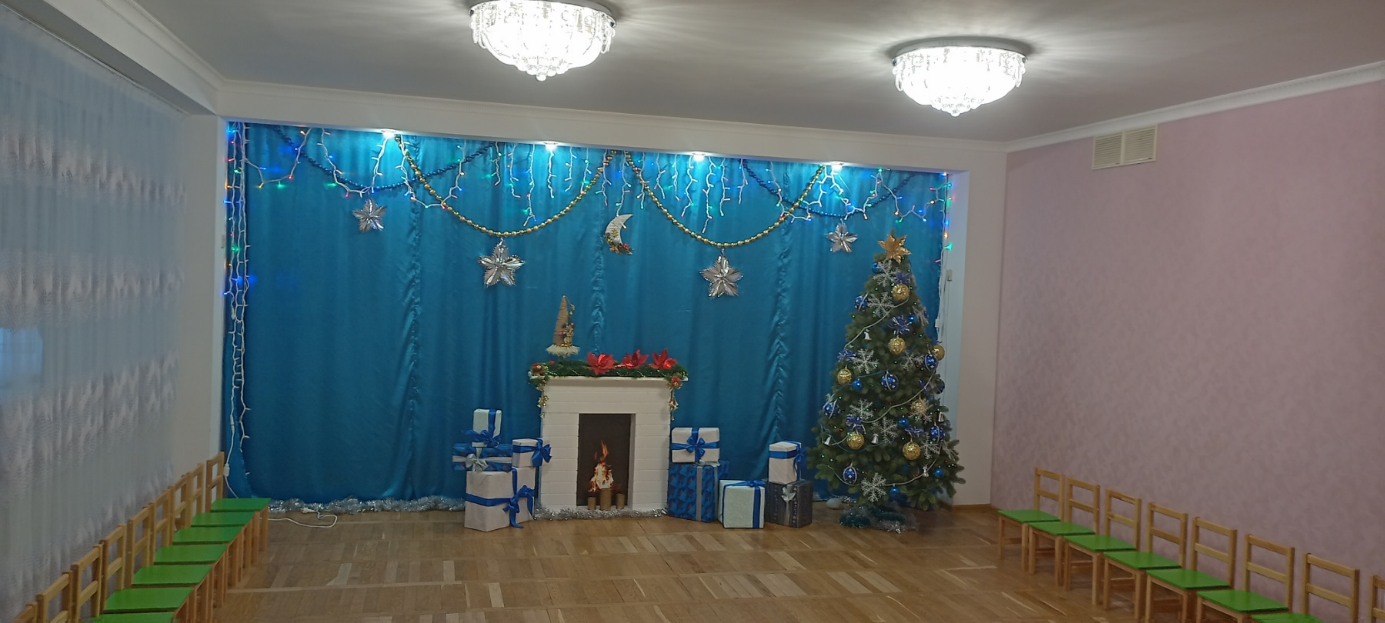      Новий рік – це найулюбленіше свято дітей, яке вони з нетерпінням чекають. Цього року  з 20 по 24 грудня 2021 року в  дошкільному закладі відбулися новорічні ранки, а в групових осередках створені виставки новорічних композицій. До вихованців на свято завітали різні персонажі: Снігуронька, Сніговик, Спека  та Дід Мороз, які розважали малюків різними іграми, танцювали з ними таночки та водили хороводи. В залі панувала святкова атмосфера, а вихованці отримали безліч позитивних емоцій від новорічного дійства.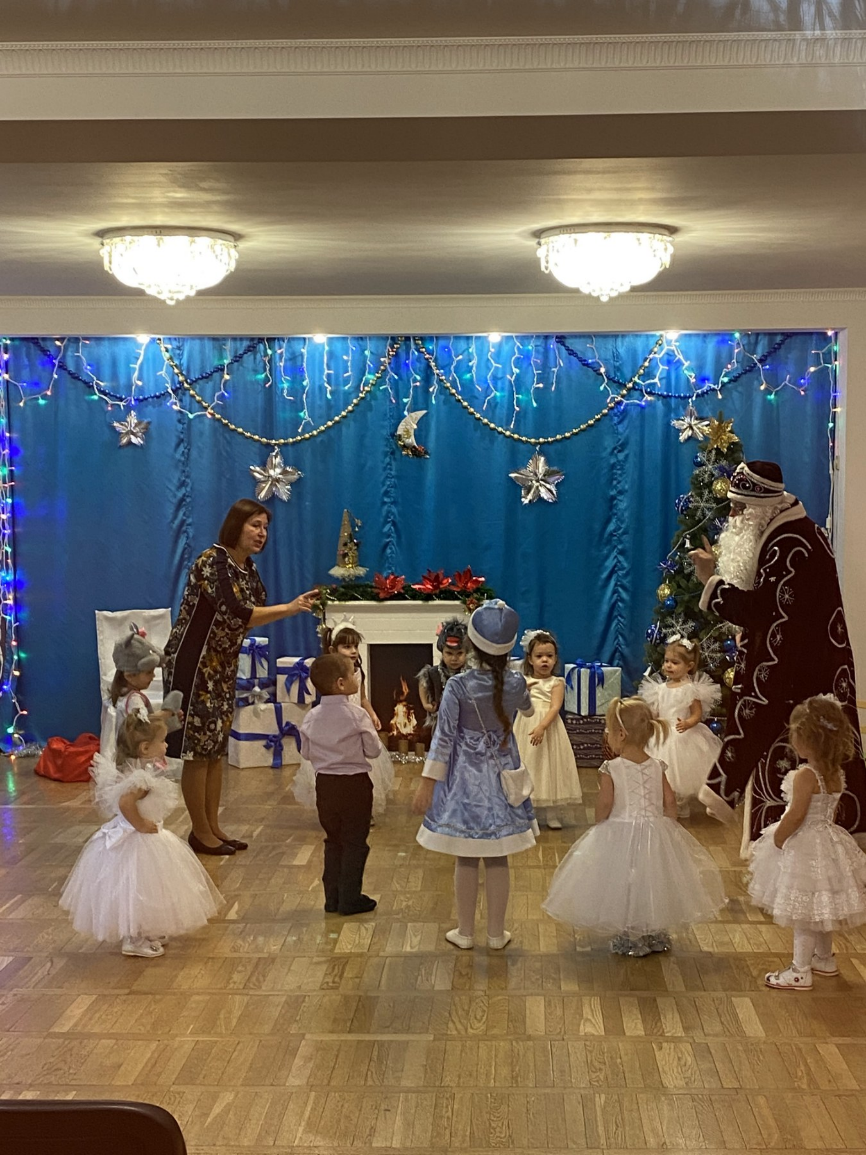 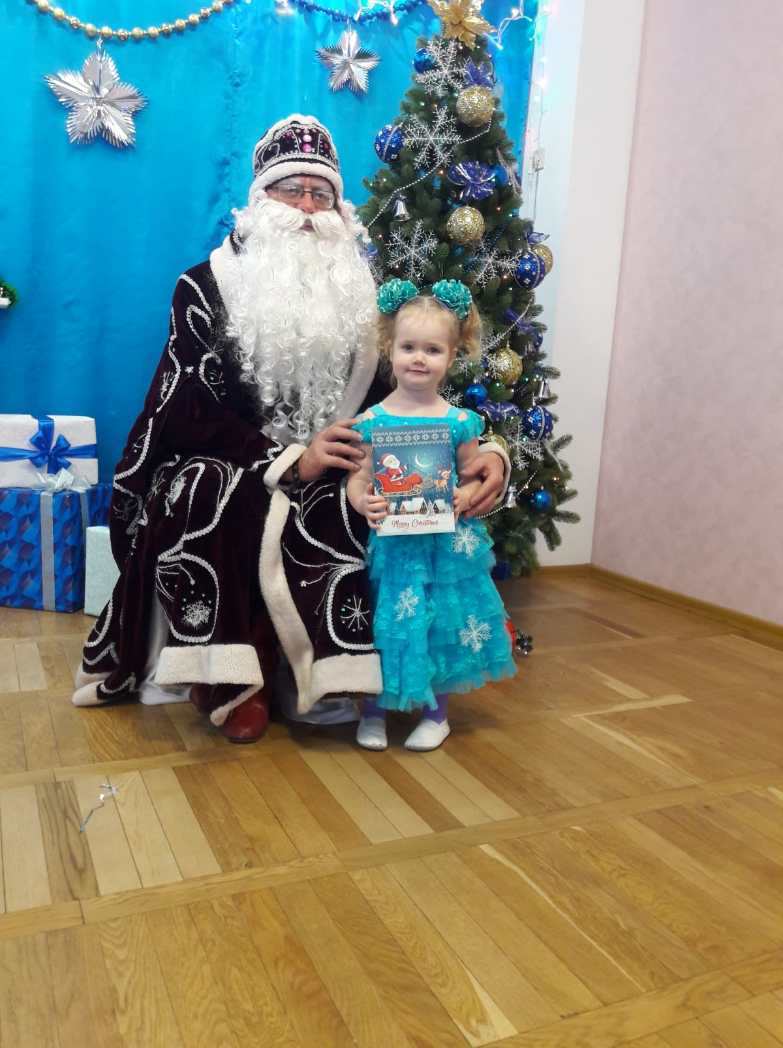 